Telemark Bygdekvinnelag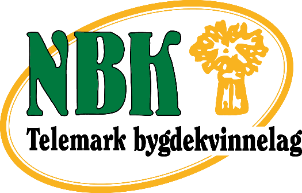 Telemark Bygdekvinnelag- arbeidsplan for 2020Organisasjonsutvikling:MedlemsvervingStyremøte i fylkeslagetÅrsmøte i SauheradSamarbeid med andre lag, Bondelaget, Telemark Bygdeungdomslag, Bygdevis og Vestfold bygdekvinnelag og  Telemark landbruksselskap.OrganisasjonsopplæringSamrådingsmøteKvinner på lading / temadagerLandsmøte i BergenKommunikasjon:Besøke lokallag på årsmøte eller medlemsmøteRingerunde til lokallagBruk av lokallag og fylkeslagets hjemmesiderKurs i redigering av hjemmesider.Profilering  av Bygdekvinnelaget på Dyrsku`n Profilere bygdekvinnelaget i media.Mat:Bygdekvinnelaget skal være representert på Dyrsku`n i samarbeid med andre organisasjonerFokus på ren, norsk matSkolematInnsamling av oppskrifter på tradisjonsmat fortsettSalg av bakeunderlag og bøker og handlenettSalg av mat på Dyrsku`nKultur:Profilerer bøkene våre ”Jordeple og søteple ”samt ”Høgtider i året og livet”Handverkstradisjonar”Kvinner ut”. Skape inkluderende møteplasser for alle kvinner i bygda.Internasjonalt : Holde kontakten med bygdekvinner i Estland, bla. på Dyrsku`nHjelpeprosjekt i Guatamala . Startet i 2019Miljø:Jordvern- ta vare på matjordaArbeide for GMO-fri matDet grønne skifte: for eksempel mindre matspill og mindre bruk av bilen. Vær en bevist forbruker.Plast: i alle produkter som såpe, kosmetikk, klær osv. Innpakking, bytte ut med papir og tekstil.Politikk:Behandle aktuelle saker til høring - lokalt og nasjonaltSynlig i politiske saker som omhandler vår politiske plattformAktiv deltakelse på debattmøter, bruk av mediaFølge opp NBK sin politiske plattform